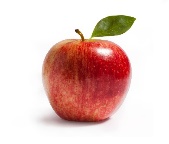 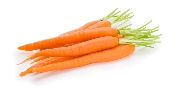 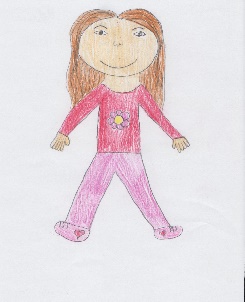 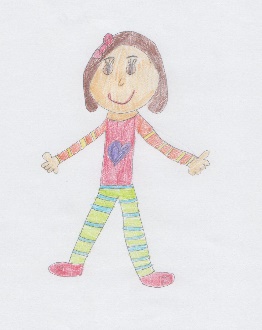 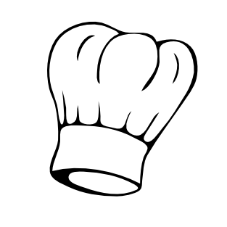 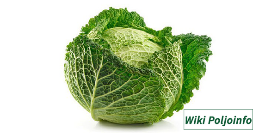 JELOVNIK ZA RAZDOBLJE OD  11. 9. DO 15. 9. 2023.DAN U TJEDNUDORUČAKRUČAKUŽINAPONEDJELJAKTopli sendviči, jogurt, voćeKrem juha od brokule, tortellini od sira s umakom od vrhnja, salata od crvenog kupusaSmoothieUTORAKŽitarice s mlijekom i lješnjakom, voćeZapečena piletina s povrćem, grah salataKiflice sa siromSRIJEDAPizza, sok, voće\Pizza pecivo, sok, voćeVarivo od graha s ječmom i junetinom, kruh,Muffin s voćemČETVRTAKKruh s mliječnim namazom, kakao, voćePohana piletina, pire krumpir, pirjani kupus s rajčicom, voćeKnedle s voćemPETAKSendvič sa sirom, čaj, voćeJuha od povrća s taranom, rižoto od liganja, salata od kupusa i mrkve, kruhLažna pizza